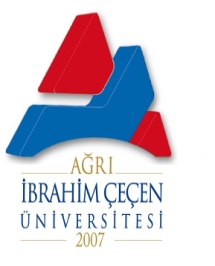 T.C.                                                                                                                                                                                                          AĞRI İBRAHİM ÇEÇEN ÜNİVERSİTESİ İSLAMİ İLİMLER FAKÜLTESİ DEKANLIĞIGÖREV DEVRİ FORMUT.C.                                                                                                                                                                                                          AĞRI İBRAHİM ÇEÇEN ÜNİVERSİTESİ İSLAMİ İLİMLER FAKÜLTESİ DEKANLIĞIGÖREV DEVRİ FORMUYayın Tarihi : 18.12.2019T.C.                                                                                                                                                                                                          AĞRI İBRAHİM ÇEÇEN ÜNİVERSİTESİ İSLAMİ İLİMLER FAKÜLTESİ DEKANLIĞIGÖREV DEVRİ FORMUT.C.                                                                                                                                                                                                          AĞRI İBRAHİM ÇEÇEN ÜNİVERSİTESİ İSLAMİ İLİMLER FAKÜLTESİ DEKANLIĞIGÖREV DEVRİ FORMURevizyon Tarihi: 18.12.2019TAHAKKUK BÖLÜMÜTAHAKKUK BÖLÜMÜTAHAKKUK BÖLÜMÜTAHAKKUK BÖLÜMÜTAHAKKUK BÖLÜMÜ1Adı – SoyadıAdı – SoyadıJiyan ÖZENJiyan ÖZEN1UnvanıUnvanıBilgisayar İşletmeniBilgisayar İşletmeni1Görev - Yetki ve Sorumlulukları Görev - Yetki ve Sorumlulukları Görev Tanımında belirtilen görevleri yapmak, yetkileri kullanmak ve sorumlulukları taşımakGörev Tanımında belirtilen görevleri yapmak, yetkileri kullanmak ve sorumlulukları taşımak1Görev Devri Görev Devri 1Yedek GöreviYedek Görevi--